Committee Meeting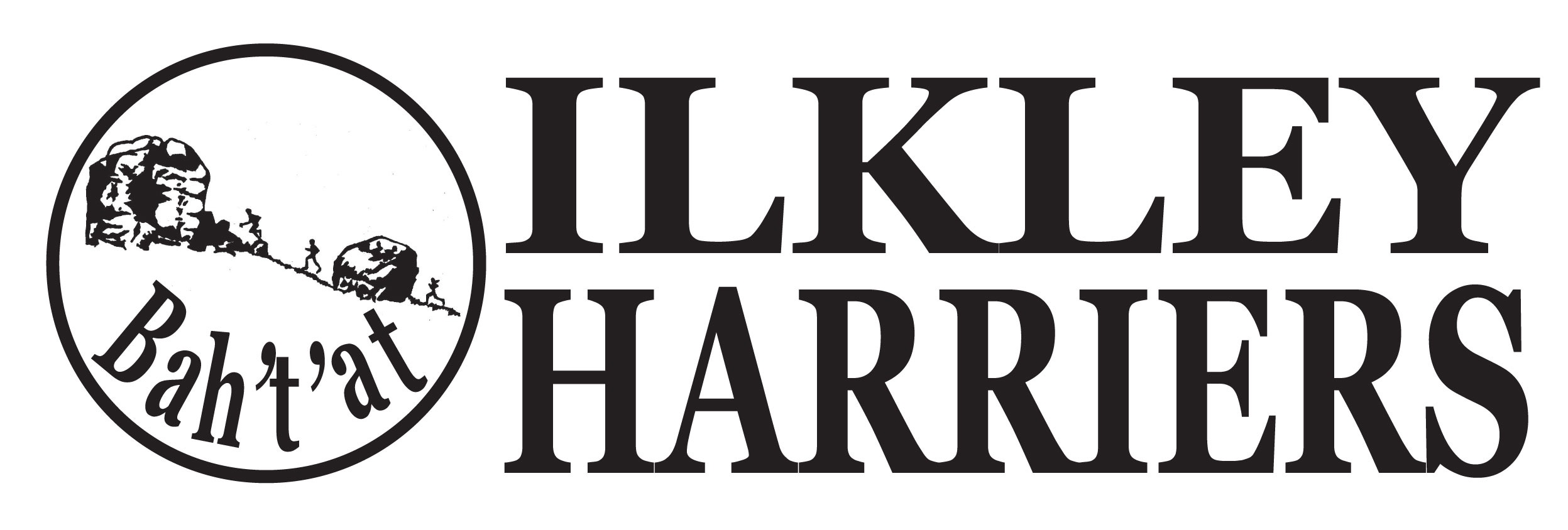 AgendaDate 5th July 2016 – 8.30pmDate 5th July 2016 – 8.30pmVenue: ILTSCVenue: ILTSCItem1Apologies2Minutes of Meeting 7th June 20163Matters Arising4Running the ClubHarrier and Volunteer of the monthRaces: Addingham Gala, Fell relaysStorage for kit at ILTSCImprovers and new membersReview of Tuesday evening arrangementsMembership update, potential for electronic fee collection etcDate for AGM, requirement for new committee members Juniors5Developing the ClubUpdate on new athletics facilities; ITFC plans, potential for grants, new company format and management Clubmark assessment  6AOBNext Meeting proposed 8.30 pm on 2nd August 2016 ILTSC 